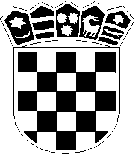 REPUBLIKA HRVATSK                                                                                                                                                                OŠ "Vladimir Nazor"                                                                                                                                                              NeviđaneKlasa: 601-01/20-01/01                                                                                                                                                            UrBroj: 2198-03-45-20-01Neviđane, 21.  siječnja 2020. godinePredmet: Predupis djece u 1. razred osnovne škole u školskoj godini 2020./2021.-obavijest, daje se               Obavještavamo roditelje/skrbnike kako su obvezni obaviti predupis svoje djece u  1. razred osnovne škole,  za školsku godinu 2020./2021. Prijava djece (obveznika ) dorasle za upis u prvi razred  osnovne škole u školsku godinu 2020./2021. provoditi će se u  osnovnoj školi u vremenu od 27. siječnja do 31. siječnja 2020. godine. Za djecu koja će šest (6) godina navršiti  do kraja tekuće godine (od 01. travnja do 31. prosinca 2020.) a nisu školski obveznici, roditelj / skrbnik može najkasnije do 31. ožujka tekuće godine podnijeti  Uredu zahtjev  (obrazac 6) za uvrštavanje djeteta u popis školskih obveznika. Uz Obrazac 6,  roditelj / skrbnik treba dostaviti presliku osobne iskaznice ili potvrdu o prebivalištu i mišljenje stručnog tima predškolske ustanove o psihofizičkom stanju djeteta. Obrazac 6, odnosno zahtjevi koje podnose roditelji /skrbnici Uredu, dostupan je na web stranicama Zadarske županije, Upravni odjel za povjerene poslove državne uprave pod linkom Obrasci, Odsjek za društvene djelatnosti, Pododsjek za obrazovanje, kulturu i šport. Zahtjevi sa pripadajućom dokumentacijom se dostavljaju  Ispostavi Biograd na Moru, Biograd na Moru, Kralja Tvrtka 1.Roditelji  trebaju  obaviti predupis  osobnim dolaskom u ured pedagoginje u terminu od 08,00 do 12,00 sati.  Potrebni podaci su: ime i prezime djeteta, ime oca i majke, datum i mjesto rođenja, adresa stanovanja (prebivalište/boravište), OIB i kontakt telefon. Za eventualne dodatne informacije, možete se obratiti na broj telefona 269-288.S poštovanjem,                                                                                                                            Pedagoginja:Marta Kožul Blagdanić, prof.